Please summarise what makes you a worthwhile candidate and what your overall goal is? Please outline how this goal, aligns with the role that you’re applying for. |  – Feel free to share your highest scores, any High Distinctions for exampleHighschool |  – Tertiary Studies (certificates or extra curriculum) |  – Affiliations/Memberships (Peak Body Registration or Associations) | Organisation – Hobbies / outside interests.  |  – Short synopsis about the role in the first line, including who you reported in to, this section should be the longest in your resumeKey Responsibilities:Accomplishments: |  – Short synopsis about the role in the first line, including who you reported in to, this section should be the longest in your resumeKey Responsibilities:Accomplishments: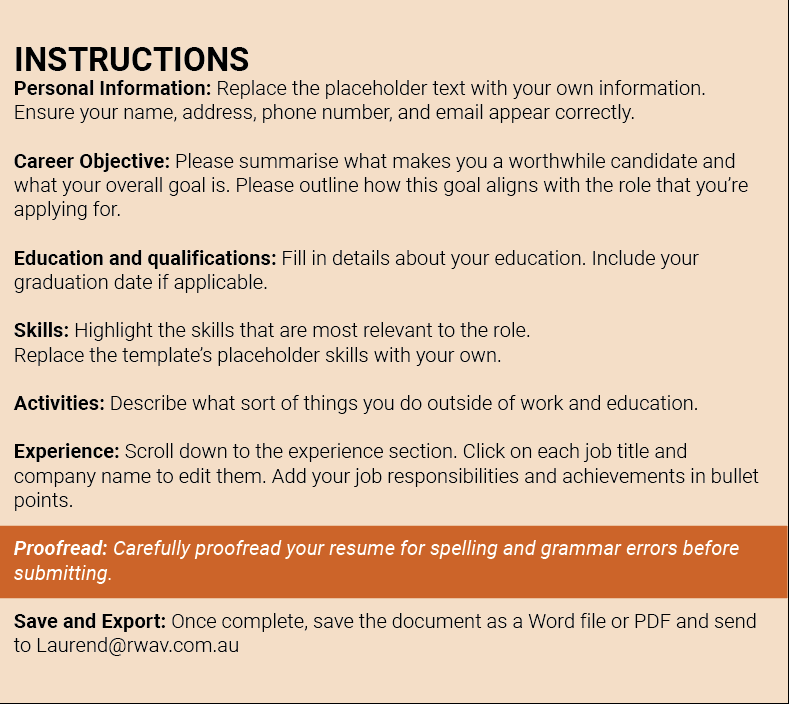 Career Objective & QualificationsCould also be technical skills – EG: technologies you’re competent with.